Тема урока: Особенности литературных сказок: раскрытие главной мысли, герои. На примере сказки Х. –К. Андерсена «Гадкий утёнок»Цель: формирование коммуникативных УУД (умение принимать цель совместной деятельности: умение распределять роли, договариваться, обсуждать процесс совместной работы) в процессе составления характеристики героя при помощи текста сказки «Гадкий утёнок»Планируемые результаты:Личностные: обучающиеся демонстрируют проявление уважения и доброжелательности к другим людям, потребность в самостоятельной читательской деятельности, интерес к изучению литературы, чтению сказок.Метапредметные: обучающиеся демонстрируют умение осуществлять волевую саморегуляцию; умение принимать цель учебной деятельности: умение распределять роли, договариваться, обсуждать процесс совместной работы; умение проявлять готовность руководить, выполнять поручения; умение выстраивать последовательность действий; умение подготавливать небольшие публичные выступления; умение соблюдать правила ведения диалога; умение корректно и аргументированно выражать своё мнение; умение анализировать текстовую информацию.Предметные: обучающиеся знают виды сказок; знают к какому виду относится сказка Г. Х. Андерсена «Гадкий утёнок»; знают содержание сказки; умеют восстанавливать последовательность событий сказки (восстанавливать план); умеют составлять характеристику героя при помощи текста сказки «Гадкий утёнок»; знают главную мысль сказки.Задачи: Воспитательные: воспитывать проявление уважения и доброжелательности к другим людям, потребность в самостоятельной читательской деятельности, интерес к изучению литературы, чтению сказок.Развивающие: развивать умение осуществлять волевую саморегуляцию; умение принимать цель учебной деятельности: умение распределять роли, договариваться, обсуждать процесс совместной работы; умение проявлять готовность руководить, выполнять поручения; умение выстраивать последовательность действий; умение подготавливать небольшие публичные выступления; умение соблюдать правила ведения диалога; умение корректно и аргументированно выражать своё мнение; умение анализировать текстовую информацию.Образовательные: актуализировать знания о видах сказок и к какому виду относится сказка Г. Х. Андерсена «Гадкий утёнок»; вспомнить содержание сказки; отработать умение восстанавливать последовательность событий сказки (восстанавливать план); научить составлять характеристику героя при помощи текста сказки «Гадкий утёнок»; познакомить с главной мыслью сказки.Принципы воспитания-Воспитание через взаимодействиеПринципы обучения-Принцип наглядности-Принцип доступности-Принцип научности-Принцип учёта возрастных особенностейМетоды воспитанияМетоды осмысления детьми своего социального опыта:-беседаМетоды обученияПо источнику получения знаний:-Словесные: беседа, объяснение, работа с книгой-Наглядные: иллюстрация, демонстрация-Практические: практическая работаМетоды эмоционального стимулирования:-поощрениеМетоды развития познавательного интереса:-формирование готовности к восприятию-стимулирование занимательным содержаниемМетоды организации взаимодействия учащихся:-временная работа в группахФорма организации деятельности обучающихся: фронтальная, парная, групповаяДидактические средства: демонстрационные: видеоролик «Гадкий утёнок», иллюстрация «Тема», иллюстрация «Цель», карточки «Цель», карточки «Виды сказок», презентация «Пословицы», мелодия «Дирижёр».индивидуальные: карточка «Гадкий утёнок», рабочий лист «Характеристика героя», дневник, учебник по литературному чтению, пенал, карточки «Герои сказки».Тип урока: закреплениеСтруктура урока: 1. Мотивация к учебной деятельности (3 мин)2. Актуализация опорных знаний и способов действий (8 мин)3. Усвоение новых знаний и способов действий (6 мин)4. Физминутка (2 мин)5. Организация контроля и самоконтроля (17 мин)6. Информация о домашнем задании (2 мин)6.Рефлексия учебной деятельности (2 мин)Итог: 40 минИспользованная литература: «Об утверждении федерального государственного образовательного стандарта начального общего образования»: приказ Министерства просвещения РФ от 31 мая 2021 г. №286 // информационно-правовой портал «Гарант». / 31.05.2021 г.«Об утверждении федеральной основной программы начального общего образования»: приказ Министерства просвещения РФ от 30.09.2022 г. №874 // Министерство просвещения РФ.Санитарно-эпидемиологические требования к условиям и организации обучения в общеобразовательных учреждениях:       постановление главного государственного врача РФ от 22 мая 2019 г. №8 «О внесении изменений в санитарно-эпидемиологические правила и нормативы СанПиН 2.4.2.2821-10 «Санитарно-эпидемиологические требования к условиям и организации обучения в общеобразовательных организациях».Федеральная рабочая программа начального общего образования по литературному чтению для обучающихся 1-4 классов образовательных организаций от 2023 г. – М.: институт стратегии развития образования.Литературное чтение. 3 класс. Учеб. для общеобразоват. учреждений. В 2ч. Ч. 2 / [Л. Ф. Климанова, В. Г. Горецкий,   М. В. Голованова и др.]. – 2-е изд. – М.: Просвещение, 2013. – 223 с. : ил. – (Школа России).Гадкий утёнок – анимационный, короткометражный мультфильм // Кинопоиск URL: https://www.kinopoisk.ru/film/423042/ (дата обращения: 13.05.2024)Эскиз доскиХод урокаДата.Классная работа.Видеоролик «Гадкий утёнок»Карточки «Кластер»Этап фрагмента урокаОбразовательная задача этапа урокаМетоды и приемы работыДеятельность учителяДеятельность обучающихсяФорма организации учебной деятельностиДидактические средства, интерактивное оборудованиеФорма контроля, взаимоконтроля и самоконтроляПланируемые результатыМотивация к учебной деятельностиСмотивировать обучающихся на предстоящую деятельностьПо источнику получения знаний:-Словесные: беседаМетоды развития познавательного интереса:-формирование готовности к восприятию-Здравствуйте, ребята! Поприветствуем друг друга. -Сегодня у нас с вами будет открытый урок. Повернитесь к нашим гостям и улыбнитесь им, ведь мы с вами гостеприимный класс и каждого зарядим хорошим настроением.-Теперь посмотрите на меня. Сейчас вы мне подарите улыбку, а я вам.-Вот мы с вами всех поприветствовали и создали положительную атмосферу на предстоящую работу.-Перед началом проверим готовность к уроку. На парте у вас лежит пенал, учебник по литературному чтению. У кого всё есть, садитесь.-Не забывайте про правильную посадку, спина ровная, ноги стоят на полу.Приветствуют учителя и гостей.Улыбаются гостям и учителю.Проверяют готовность к уроку.Ф-ФКМетапредметные: обучающиеся демонстрируют умение осуществлять волевую саморегуляциюАктуализация опорных знаний и способов действийАктуализировать необходимые знания и опыт необходимый для изучения темыПо источнику получения знаний:-Словесные: беседа-Наглядные: иллюстрацияМетоды эмоционального стимулирования:-поощрение-Для того, чтобы поставить тему и цель на урок, мы с вами вспомним, какое произведение мы читали на прошлом уроке.-Кто назовёт автора и сказку?-Верно. Тема у нас остаётся прежней.-Предположите, чему сегодня будет посвящён урок? Что будем делать?-Какие у вас интересные предположения.-Посмотрите на доску, перед вами представлены слова их необходимо расположить в правильном порядке.-Кто назовёт цель?-Поднимите руку, кто согласен.-Верно. И сегодня на уроке, я уверена, что мы с вами составим план и характеристику героя сказки Г.Х. Андерсена «Гадкий утёнок».-Ребята, а какие бывают виды сказок?-Вижу, что вы помните. А вот на разные виды делят по разным мыслям. Поэтому мы сейчас составим 3 кластера.-Первый кластер – виды по содержанию.-Предлагаю выйти ____ к доске и выбрать виды по содержанию.-Выбери нужные карточки и прикрепи к доске.-Прочитай, какие бывают сказки по содержанию.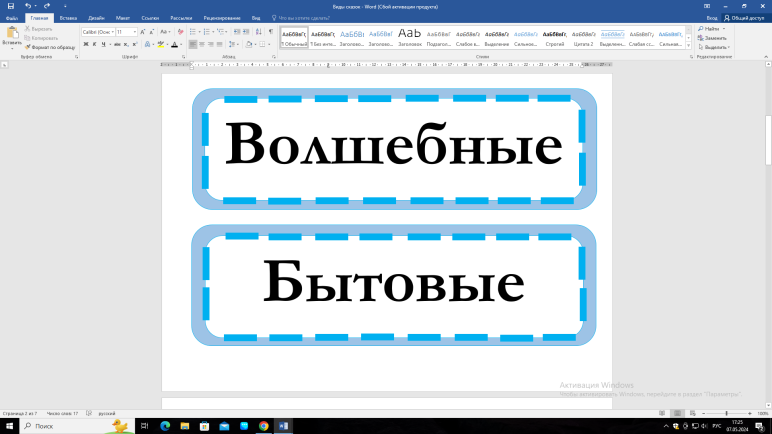 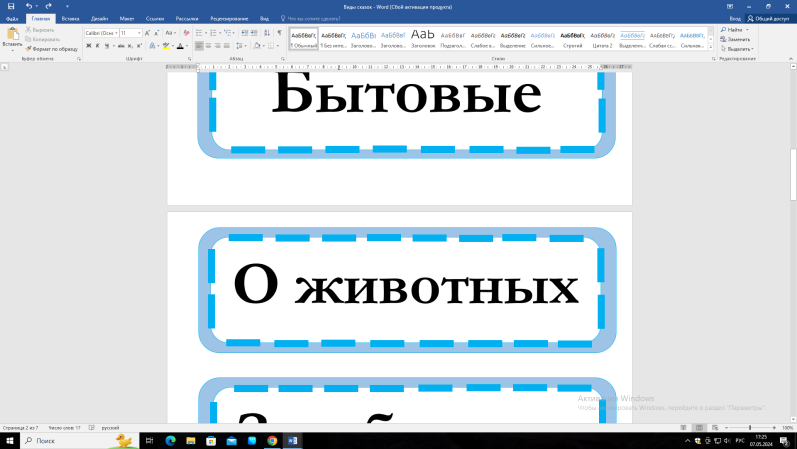 -Сейчас поднимут руки ребята, которые согласны -Верно. По содержание выделяют три вида сказок – это бытовая, волшебная и о животных.-Дальше мы составим кластер по автору.-Какие бывают сказки по автору?-Сейчас проверим ваши предположения.-К доске выйдет _____ и прикрепит карточки в данный кластер.-Прочитай виды, которые ты отнесла в кластер – по наличию автора.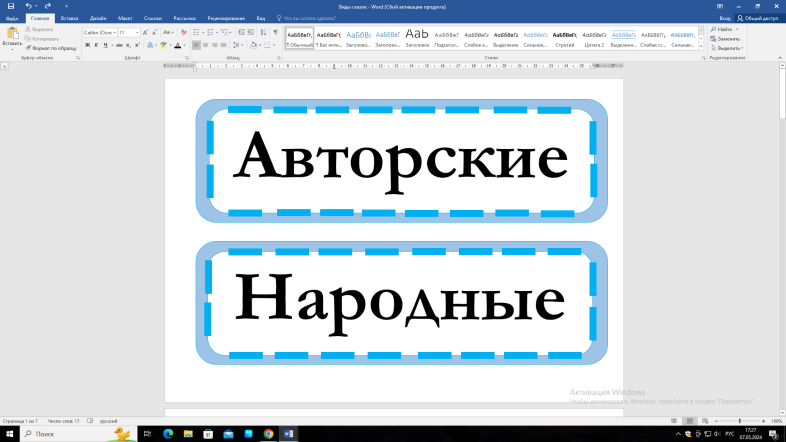 -Ребята, вы согласны, что в данный кластер, мы правильно подобрали карточки?-Так, верно. Я с вами соглашусь.-Кто прочитает последнюю классификацию?-Как вы думаете, какие бывают виды по данному направлению?-Кто выйдет к доске и дополнит кластер карточками?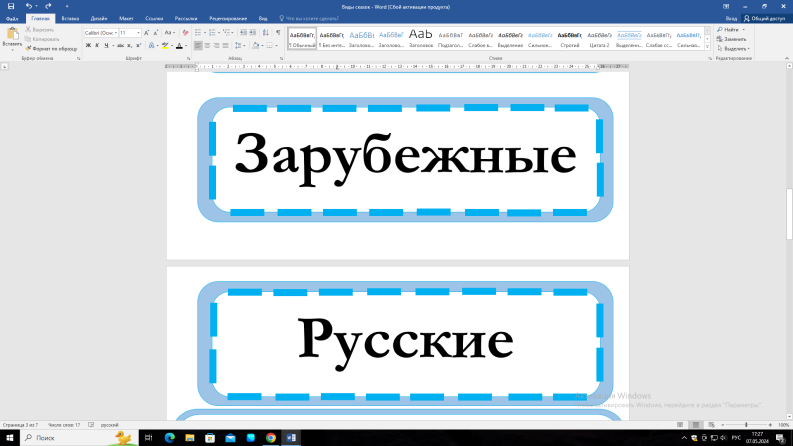 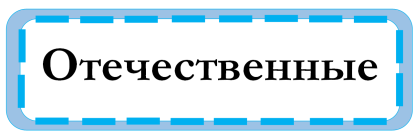 -Спасибо. Вот мы с вами актуализировали знания о видах сказок.-Сейчас предлагаю выйти трём ребятам и выбрать те виды, которые подходят к сказке «Гадкий утёнок».-К доске выйдет ____, ____ и _______.-Кто выбрал карточку, встаньте перед классом с карточкой.-Ребята, посмотрите, какие виды сказок выбрали ребята.-Поднимите руку, если вы согласны с их выбором.-Увидела.Беседа с обучающимися возле доски:-А почему ты выбрала такой вид, как сказка о животных? Сказка разве относится к данному виду?-Хороший ответ у тебя получился. С тобой я согласна. Садись за своё место.-_______, а почему сказка «Гадкий утёнок» относится к зарубежной?-Отлично, вижу, что ты запомнил(а) биографию автора и знаешь, что автор зарубежный и проживал в Дании. Садись за своё место.-И у нас остался последний вид. _____, скажи, почему эта сказка является авторской.-_____, правильно сказала, что у авторской сказки есть автор. Ведь это является основной чертой данного вида. -Кто сделает вывод о том, к каким видам относится сказка «Гадкий утёнок»?-Спасибо. Полный вывод у нас получился.-Вот мы с вами вспомнили к каким видам относится сказка и поставили тему, и цель на урок. -Г.Х. Андерсен «Гадкий утёнок».-Характеристику героя, составим план и т.д.-Составить план и характеристику героя.-Бытовые, о животных, волшебные и т.д.Обучающиеся составляют три кластера «Виды сказок».-Бытовые, о животных, волшебные.-Авторские, народные-Авторская, народная-Да-По стране происхождения-Русские, зарубежныеОсуществляется фронтальный контроль.-Да, относится. Так как главными героями являются животные. Также они разговаривают.-Потому что её написал Г.Х. Андерсен, а он является зарубежным писателем. -Как мы знаем, у авторской сказки должен быть автор. А сказку «Гадкий утёнок» написал Г. Х. Андерсен. Поэтому она считается авторской.-Сказка «Гадкий утёнок» относится к таким видам, как авторская, зарубежная и о животных.ФКарточки «Цель», иллюстрация «Тема», иллюстрация «Цель», карточки «Виды сказок»ФКМетапредметные: обучающиеся демонстрируют умение умение выстраивать последовательность; умение корректно и аргументированно выражать своё мнение; умение анализировать текстовую информацию.Предметные: обучающиеся знают виды сказок; знают к какому виду относится сказка Г. Х. Андерсена «Гадкий утёнок»Усвоение новых знаний и способов действийОтработать умение восстанавливать последовательность сюжетов в сказкеПо источнику получения знаний:-Словесные: беседа, объяснение, работа с книгой-Наглядные: иллюстрация-Практические: практическая работаМетоды эмоционального стимулирования:-поощрение-Предлагаю нам сейчас потренировать память и проверить, насколько хорошо и внимательно вы прочитали сказку дома.-Для этого мы с вами поработаем в парах.-Какие правила работы в парах вы знаете?-Верно. Сейчас я хочу увидеть дружные пары. Возьмитесь за руки со своим соседом по парте и поднимите руки вверх.-Вот так вы будете работать дружно! -Предлагаю взять карточку, которая у вас лежит на краю парты. Пододвиньте её к себе.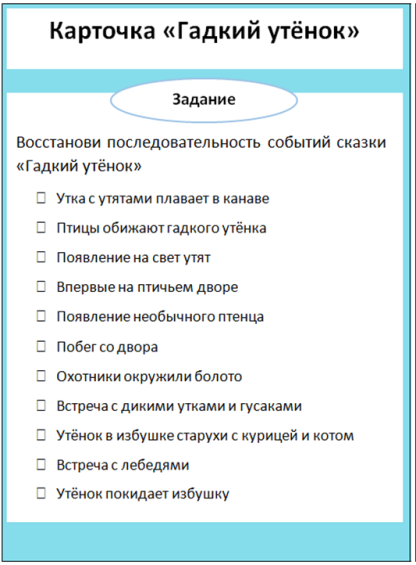 -Кто прочитает, что нам необходимо сделать?-Сейчас я предлагаю восстановить последовательность, рядом с каждым событием есть квадрат. В них вы пишите числа. Также можно пользоваться учебником, чтобы не ошибиться. -Поднимите руку, кто понял, что необходимо делать.-Отлично. На данную работу вам даётся 3 минуты. Начали.-Предлагаю проверить. -1 пара назовите первый сюжет.-Ребята, поднимите руку, кто согласен.-Правильно. Первый сюжет – это появление на свет утят.(по такому алгоритму проверяем дальше задание)-План мы с вами восстановили. А верно ли моё утверждение, что судьба у утёнка была трудной?-А заслуживает, он этого?-А более точные ответы мы с вами получим ближе к концу урока.-Работать вместе, не ссориться и т.д.-Восстановите последовательность событий сказки «Гадкий утёнок»Обучающиеся восстанавливают последовательность событий сказки в парах.Осуществляется фронтальный и взаимный контроль.-Появление на свет утят-Да-НетФПКарточка «Гадкий утёнок», учебник по литературному чтениюФКВКМетапредметные: обучающиеся демонстрируют умение принимать цель учебной деятельности: умение обсуждать процесс совместной работы; умение выстраивать последовательность действий; умение соблюдать правила ведения диалога; умение анализировать текстовую информацию.Предметные: обучающиеся знают содержание сказки; умеют восстанавливать последовательность событий сказки (восстанавливать план).ФизминуткаСнять эмоциональное и мышечное напряжениеПо источнику получения знаний:-Словесные: объяснение-Наглядные: демонстрацияМетоды развития познавательного интереса:-формирование готовности к восприятию-Я вижу, что вы немного устали, предлагаю немного отдохнуть.-Сейчас мы с вами выполнить упражнение «Дирижёр». -Сначала покажу я, как его выполнять, а потом сделаем вместе.-Правая рука у нас рисует треугольник. В каждой точке делается щелчок.-Предлагаю попробовать вместе. 1,2,3.-Сейчас я покажу, что у нас будет делать левая рука.-Она рисует линию. В каждой точке щелчок.-Попробуем – 1,2.-Предлагаю соединить две руки. Делаем под счёт.-1,2,3,1,2,3. (4 раза)-Вижу, что у всех получилось. Предлагаю попробовать сделать под музыку. Смотрим на меня, чтобы вовремя начать.(выполняем упражнение под музыку)-Встряхните рук. Вижу, что у большинства получилось. Молодцы!-У кого не совсем получилось, не расстраивайтесь. Если вы будете делать это упражнение часто, то тоже сможете его в скором времени выполнить.-Теперь мы с вами сможем приступить к уроку дальше.Обучающиеся повторяют движения за учителем.Выполняем упражнение под музыку. ФМелодия «Дирижёр»ФКМетапредметные: обучающиеся демонстрируют умение осуществлять волевую саморегуляциюОрганизация контроля и самоконтроляУзнать характеристику главного героя и организовать работу в группахПо источнику получения знаний:-Словесные: беседа, объяснение, работа с книгой-Наглядные: иллюстрация-Практические: практическая работаМетоды эмоционального стимулирования:-поощрениеМетоды развития познавательного интереса:-стимулирование занимательным содержаниемМетоды организации взаимодействия учащихся:-временная работа в группах-Прежде чем, мы узнаем, заслуживал ли утёнок такого отношения к себе, мы вернёмся к вопросу, который мы с вами обсудили на прошлом уроке.-А почему именно утёнок был гадкий?-То есть, его все не принимали из-за внешности. Что он был не такой как все.-И сейчас мы познакомимся с полной характеристикой героя, и мы с вами узнаем, действительно ли он был таким плохим и гадким.-И характеристику мы с вами составим необычным образом. Но перед этим предлагаю повторить правила работы в группе.-Какие правила необходимо соблюдать?-Верно. У нас с вами будет 5 команд.-Вы первая команда. Вторая, третья, четвёртая и пятая.-Также потом мы будем работать в других группах. Для этого нам понадобятся карточки с персонажами.-Возьмите их и поднимите их вверх.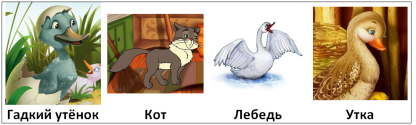 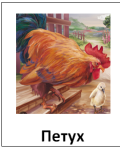 -Увидела, что у всех есть.-Ими воспользуемся чуть позже.-Сейчас каждый получит карточку с заданием. У каждой группы будет задание разное.-Первой группе необходимо описать внешность утёнка. Второй и третьей команде – характер героя. Четвёртой – отношение автора к гадкому утёнку. И пятой команде – написать собственное отношение к гадкому утёнку. Во время работы, каждый заполняет карточку, ведь потом вы пойдёте в другую команду и будете рассказывать вашу информацию.-Поднимите руку, кто понял, что мы сейчас будем делать.-Приступаем к работе, можно пользоваться учебником, чтобы искать описание внешности, характера гадкого утёнка.-На работу даётся 3 минут.-Время вышло.-Возьмите карточки с персонажами. Сейчас мы с вами объединимся в другие команды, чтобы составить полную характеристику героя.-Встаньте те, у кого изображён гадкий утёнок.-Вы садитесь за парту, где поставлена карточка с изображением гадкого утёнка. Не забываем взять с собой карточку!-Встанут те, у кого изображена утка. Вы садитесь на первую парту, третьего ряда. Там поставлена карточка с изображением утки.-Встаньте те, у кого изображён лебедь. Вы садитесь за парту, где стоит карточка с изображением лебедя.-Встаньте те, у кого изображён петух. Вы объединитесь в группу на первом ряду, четвёртой парте. Там также есть карточка с изображением петуха.-И у кого изображён кот, ваша команда объединяется на третьем ряду, четвёртой парте. И можете ориентироваться на карточку с изображением кота.-Вот теперь мы объединились в другие группы.-Сейчас переверните свои карточки. Вам необходимо будет фиксировать информацию, которую вам будет рассказывать ваш одноклассник. Например, если вам говорят характер утёнка, то вы записываете в соответствующий пункт – то есть второй. И так далее.-Поднимите руку, кто понял, что необходимо сделать.-Отлично, приступаем к работе. Делимся характеристикой друг с другом и обязательно фиксируем на обратной стороне карточки информацию.-На выполнение даётся 5 минут.-Заканчиваем. Возвращаемся в исходные группы.-Обратите внимание. Сейчас вам необходимо внимательно прочитать те записи, которые вы записали в предыдущих группах. Если вы с чем-то не согласны, то вам необходимо будет добавить в характеристику свою информацию. А затем вы будете полную характеристику фиксировать в рабочий лист, который я вам сейчас раздам.-После завершения данной работы, несколько обучающихся представят характеристику.-Вам даётся 5 минуты на выполнение.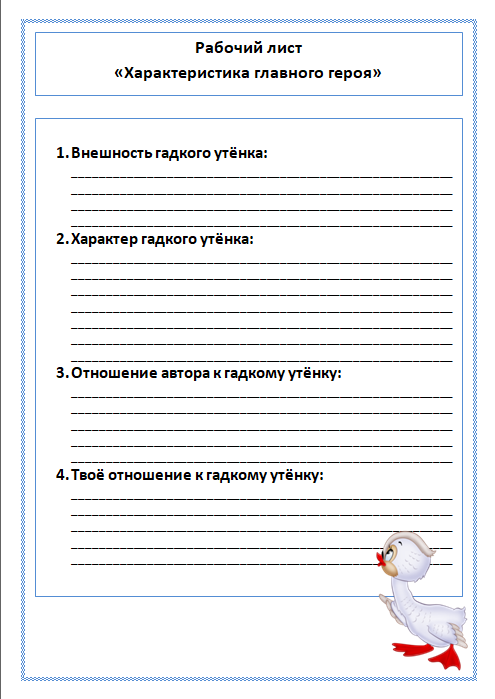 -Остановились. Предлагаю представить характеристику ______ и ______.-Выходите к доске.(обучающиеся представляют характеристику гадкого утёнка)Рефлексия работы, после представления:-______, как ты думаешь, вам удалось составить полную характеристику героя?-Удалось ли поработать в группах? Дружно ли вы работали?-Хочу ещё отметить, что ты хорошо прочитала характеристику героя, без запинок. Речь была громкая и чёткая. Отметка за выступление и характеристику 5.(по такому алгоритму спрашиваю следующего обучающегося)-Теперь мы с вами узнали характеристику гадкого утёнка.-А сейчас я предлагаю посмотреть конец мультфильма, чтобы увидеть, каким он стал.(просмотр видеоролика)-Ребята, а кем стал гадкий утёнок?-Как вы думаете, он остался таким же гадким?-А он каким стал?-А в каком окружении он обрёл красоту, где его приняли?-А лебеди его приняли?-А почему его не принимали утки и весь птичий двор?-А как вы думаете, что хотел донести до нас автор в этой сказке?-Верно. Автор нам хотел донести, что каждый будет прекрасен в том окружении на кого сам похож. Ведь если бы гадкиё утёнок вылупился в стае лебедей, то он был бы не гадким, а красивым. А в семье утки, он отличался от всех, ни кто не видел его внутреннюю красоту, а смотрели только на его внешность.-Вот это и есть главная идея сказки. Автор нам очень хорошо показал, как утёнка не принимало общество в птичьем дворе из-за его внешности, так как он отличался от всех. Посмотрите на слайд, как вы думаете, какие пословицы подойдут к данной сказке?-А кто объяснит смысл первой пословицы?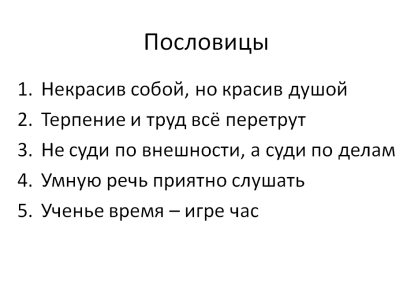 -Спасибо.-_____, назови смысл третьей пословицы.-А какой мы с вами возьмём урок из этой сказки?-Вы правильную мысль говорите. Всегда уважительно относитесь к другим людям, не оценивайте их по внешности. Нужно просто узнать, какой человек по поступкам, отношения к другим. А затем уже делать какие-то выводы о нём.-И вот такой урок, мы с вами узнали из данной сказки, и я надеюсь, что все ребята взяли себе на заметку данную мысль.-Он был не красивый.-Работать дружно, помогать друг другу, распределять роли.Обучающиеся объединяются в группы по пять человек.Обучающиеся показывают карточки с изображениями героев.Обучающиеся работают в группах и заполняют карточки.Обучающиеся объединяются в другие группы по карточкам с персонажами из сказкиОбучающиеся фиксируют информацию, чтобы составить полную характеристику утёнка.Обучающиеся возвращаются в свои группы для дальнейшего обсуждения полной характеристики «Гадкого утёнка».Обучающиеся корректируют и дополняют характеристику. Фиксируют информацию в рабочий лист для выступления перед одноклассниками.Обучающиеся представляют характеристику героя.Осуществляется фронтальный контроль работы группы.-Да-Поработать в группах удалось. Мы все вместе искали информацию.Обучающиеся смотрят фрагмент мультфильма «Гадкий утёнок» (конец)-Лебедем-Нет-Красивым-В окружении лебедей.-Да.-Потому что он был не таким, как все.-Что гадкий утёнок находился не в том окружении и его не принимали из-за того, что он отличался от всех. А в стае лебедей, он был бы красивым.Обучающиеся находят подходящие пословицы к сказке «Гадкий утёнок»-Первая и третья-Смысл заключается в том, что если человек некрасив внешне, то он может быть красив и внутренними качествами.-Что необходимо смотреть не на внешность, а на дела человека. -Что в первую очередь нужно смотреть не на внешность человека, а на его поступки, внутренние качества. Ведь человек может быть и не красив, но очень приятен своим внутренним миром.ФГВидеоролик «Гадкий утёнок», карточка «Гадкий утёнок», рабочий лист «Характеристика героя», учебник по литературному чтению, карточки «Герои сказки», презентация «Пословицы»ФКВКЛичностные: обучающиеся демонстрируют проявление уважения и доброжелательности к другим людям,  потребность в самостоятельной читательской деятельности, интерес к изучению литературы, чтению сказок.Метапредметные: обучающиеся демонстрируют умение осуществлять волевую саморегуляцию; умение принимать цель учебной деятельности: умение распределять роли, договариваться, обсуждать процесс совместной работы; умение проявлять готовность руководить, выполнять поручения; умение подготавливать небольшие публичные выступления; умение соблюдать правила ведения диалога; умение анализировать текстовую информацию.Предметные: обучающиеся умеют составлять характеристику героя при помощи текста сказки «Гадкий утёнок»; знают главную мысль сказки.Информация о домашнем заданииОбеспечить понимание обучающихся цели, содержания и способов выполнения домашнего заданияПо источнику получения знаний:-Словесные: беседа-Предлагаю открыть дневник. Сейчас мы запишем домашнее задание.-Вам необходимо нарисовать иллюстрацию к любому фрагменту сказки и написать строки из рассказа, которые характеризуют данный эпизод.-Поднимите руку, кто понял, что необходимо будет сделать дома.-Отлично. Закрываем дневники и убираем их на край парты.Обучающиеся записывают домашнее задание.Ф-ФКМетапредметные: обучающиеся демонстрируют умение осуществлять волевую саморегуляцию.Рефлексия учебной деятельностиОрганизовать рефлексию учащихся по поводу своего психоэмоционального состоянияПо источнику получения знаний:-Словесные: беседа, объяснение-Наглядные: иллюстрация-На этом наш урок подходит к концу.-Кто назовёт тему урока?-А какую цель мы ставили на урок?-Поднимите руку, кто считает, что мы достигли поставленной цели.-А почему? Что мы для этого делали?-Верно. Сегодня урок у нас был продуктивный, мы с вами составили план в парах, составили характеристику в группах.-Сейчас предлагаю оценить свою работу на уроке.-На доске у нас будет хозяйственный двор. Возьмите пожалуйста карточки с персонажами.-Сейчас мы с вами расположим героев на определённые территории.-Если вам урок понравился и удалось без проблем восстановить план сказки и составить характеристику, то вы прикрепите героев в левую часть доски.-А если вам было скучно, и вы не смогли восстановить план и составить характеристику героя, то вы прикрепите героя в правую часть доски.-Первый ряд, выйдите пожалуйста к доске и прикрепите героев в нужный хозяйский двор.(Так выходит по очереди каждый ряд и прикрепляет героев на определённую сторону доски)-Вот такой у нас хозяйский двор получился с персонажами из сказки «Гадкий утёнок». Я вижу, что большая часть обучающихся смогли восстановить последовательность плана и составили характеристику героя. Молодцы!-На этом урок закончен, благодарю вас за активную работу в группах и правильные ответы.-До свидания!-Г. –Х. Андерсен «Гадкий утёнок»-Составить план и характеристику героя.-Мы восстанавливали последовательность плана сказки и делали характеристику героя в группах.Обучающиеся взяли карточки с изображениями героев.Обучающиеся каждого ряда выходят по очереди к доске и прикрепляют карточки на доску в соответствующую сторону.ФКарточки «Герои сказки»ФКМетапредметные: обучающиеся демонстрируют умение осуществлять волевую саморегуляцию.